Celebração de Doação junto a SEINFRA – Doação 14 Mata Burros para o Município de Conquista/MG.Leia mais...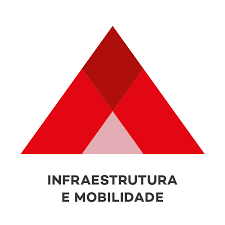  Publicado em 10/09/2021 Por Prefeitura Municipal de ConquistaDivulgação de Celebração de ConvênioJunto a Secretaria de Estado de Infraestrutura e MobilidadeSituação: O Objeto encontra-se em fase de execução ACOMPANHE O PROCESSO ATRAVÉS DO PORTAL DA PREFEITURA MUNICIPAL DE CONQUISTA – www.conquista.mg.gov.br                                                                                                                                                                 Sugestões/Elogios/Solicitações/Reclamações/Denúncias:OUVIDORIA (34) 3353-1227 ou Sede da Prefeitura Municipal de ConquistaPraça Coronel Tancredo França, n ° 181 – Centro, Conquista/MGNº TTGB 076/2021Operação: DoaçãoConcedente: SEINFRAConvenente:Prefeitura Municipal de Conquista/MGObjeto:Doação 14 Mata Burros para o município de Conquista, conforme Plano de Trabalho.Valor dos bens doados: R$ 23.873,22Valor de Contrapartida Financeira: R$ Instalação dos mesmos Total do TTGBR$ 23.873,22Vigência:09/09/2021 a 16/09/2022